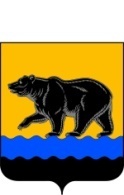 РОССИЙСКАЯ ФЕДЕРАЦИЯХАНТЫ-МАНСИЙСКИЙ АВТОНОМНЫЙ ОКРУГ – ЮГРА(Тюменская область)ТЕРРИТОРИАЛЬНАЯ ИЗБИРАТЕЛЬНАЯ КОМИССИЯ ГОРОДА НЕФТЕЮГАНСКАПОСТАНОВЛЕНИЕот «25» июля 2018 года			                                               № 212О заявлении Швецова Руслана Васильевича о снятии своей кандидатуры на дополнительных выборах депутата Думы города Нефтеюганска шестого созыва по одномандатному избирательному округу №24 	Рассмотрев заявление Швецова Руслана Васильевича от  25.07.2018 года о снятии своей кандидатуры на дополнительных выборах депутата Думы города Нефтеюганска шестого созыва по одномандатному избирательному округу №24, выдвинутого  в порядке самовыдвижения,  руководствуясь  пунктом 30 статьи 38 Федерального закона  от 12.06.2002       № 67-ФЗ  «Об основных гарантиях избирательных прав и права на участие в референдуме граждан Российской Федерации», постановлением Избирательной комиссии Ханты-Мансийского автономного округа-Югры от 21.10.2010 №480 «О возложении полномочий избирательной комиссии муниципального образования городской округ город Нефтеюганск на территориальную избирательную комиссию города Нефтеюганска», постановлением территориальной избирательной комиссии города Нефтеюганска от 18.06.2018 №167  «О  возложении полномочий окружной избирательной комиссии по одномандатному  избирательному округу №24 по дополнительным выборам депутата Думы города Нефтеюганска шестого созыва  на территориальную избирательную комиссию города Нефтеюганска», территориальная избирательная комиссия города Нефтеюганска постановляет:1. Принять к сведению заявление Швецова Руслана Васильевича о снятии своей кандидатуры на дополнительных выборах депутата Думы города Нефтеюганска шестого созыва по одномандатному избирательному округу №24, выдвинутого в порядке самовыдвижения 17.07.2018 года.     	2. Настоящее постановление разместить на официальном сайте органов местного самоуправления города Нефтеюганска в сети Интернет на странице «Избирательная комиссия».Председатель территориальной избирательной комиссии                                                            С.С. МозолевскаяИ.о. секретаря территориальной избирательной комиссии                                                            А.А. Матюшина